          KАРАР				                               ПОСТАНОВЛЕНИЕ«25» апрель 2014 й.                       № 16                     «25» апреля 2014 г О внесении  дополнений  в постановление главы администрации сельского поселения Сандугачевский сельсовет муниципального района Янаульский район Республики Башкортостан от 03 июня  2010 года №  11  «О порядке администрирования доходов бюджета  сельского поселения Сандугачевский сельсовет муниципального района Янаульский район Республики Башкортостан»        В соответствии со статьей 20 Бюджетного кодекса Российской Федерации и в целях своевременного получения безвозмездных поступлений Администрация сельского поселения Сандугачевский сельсовет муниципального района Янаульский район Республики Башкортостан ПОСТАНОВЛЯЕТ:       1. В постановление  главы администрации сельского поселения Сандугачевский сельсовет муниципального района Янаульский район Республики Башкортостан от  03 июня 2010 года №  11 «О порядке администрирования доходов бюджета  сельского поселения Сандугачевский сельсовет муниципального района Янаульский район Республики Башкортостан» внести следующее   дополнение:       из пункта  2 исключить код бюджетной классификации:        791 2 02 02077 10 0000 151  «Субсидии бюджетам поселений на бюджетные инвестиции в объекты капитального строительства собственности муниципальных образований».           2. Настоящее постановление  вступает в силу с момента его подписания.       3. Контроль за исполнением настоящего  постановления оставляю за собой.Глава Администрации                                                                        Т.Ш. Куснияров         БАШKОРТОСТАН  РЕСПУБЛИКАHЫ ЯNАУЫЛ  РАЙОНЫ  МУНИЦИПАЛЬ РАЙОНЫНЫN HАНДУFАС  АУЫЛ                                  СОВЕТЫ АУЫЛ БИЛEМEHЕ ХАКИМИEТЕ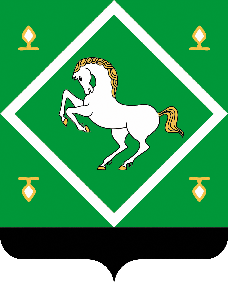 РЕСПУБЛИКА БАШКОРТОСТАН                     АДМИНИСТРАЦИЯ сельского поселения САНДУГАЧЕВСКИЙ сельсовет МУНИЦИПАЛЬНОГО  районаЯНАУЛЬСКИЙ РАЙОН 